Nomination of PhD Thesis 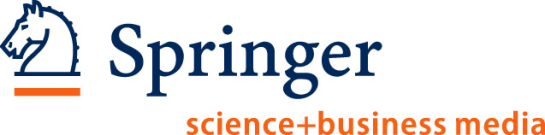 for publication in the book seriesSpringer Thesis This form should be completed and signed by both the person making the nomination (usually the student’s doctoral supervisor) and the nominee.  Please send this form by post, fax or scanned with signatures via e-mail together with a pdf file of the complete thesis to the Springer contact below.Nomination made by: NameRole (supervisor, etc.) Position Affiliation (Institute, Address, e-mail) Nominee:Name of Student Current Affiliation (Institute, Address, e-mail) Research performed at (name of institute)Title of thesisNumber of pages      		Number of figures      Supporting statement (100-200 words) explaining the special qualities of the thesis and the significance of the research it reports. This may be used, unchanged or in modified form, as promotional text for the published volume.Additional information: please list any previous degrees, prizes and awards, publications of the studentAn endorsement by the external examiner or equivalent senior academic would help your nomination. Springer reserves the right to contact this person if further evaluation is deemed necessary.Thesis Endorsed by:Name and Position				Affiliation and Email Involvement, if any, with research reported in thesis I confirm that the thesis meets the criteria listed in the call for nominations, and declare that the information given on this form is correct to the best of my knowledge,Signed ________________________________   Date      (Supervisor)Signed ________________________________   Date      (Student/author)Once the nomination has been received and confirmed by Springer, you will be sent a brief questionnaire and consent to publish. These should be returned, together with the extended introduction (if required) and the supervisor’s foreword.Your Springer contact is Dr. Angela LaheePhysics Editorial Dept.angela.lahee@springer.comTiergartenstr. 17 | 69121 Heidelberg | GermanyTel: +49 (0) 6221 / 487-8645Fax: +49 (0) 6221 / 487-68645